Circular No. 2020/05						              Date: 18.01.2020TO ALL OUR MEMBERS:Roll out FI & MM NetworkPresentation to All General Secretaries & Presidents of all Affiliates of both FederationsWe reproduce hereunder the text of AISBOF Circular No 13 dated 17.01.2020 on the captioned subject for the information of members.Sincerly Yours,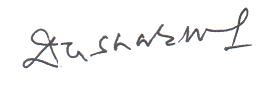 (Deepak K Sharma)General SecretaryQUOTEWe reproduce hereunder the joint communiqué dated 17th January, 2020 submitted by the All India State Bank Officers’ Federation and All India State Bank of India Staff Federation to the Deputy Managing Director (HR) & CDO on the captioned subject for your information. With greetings,     --sd--(Soumya Datta)General Secretary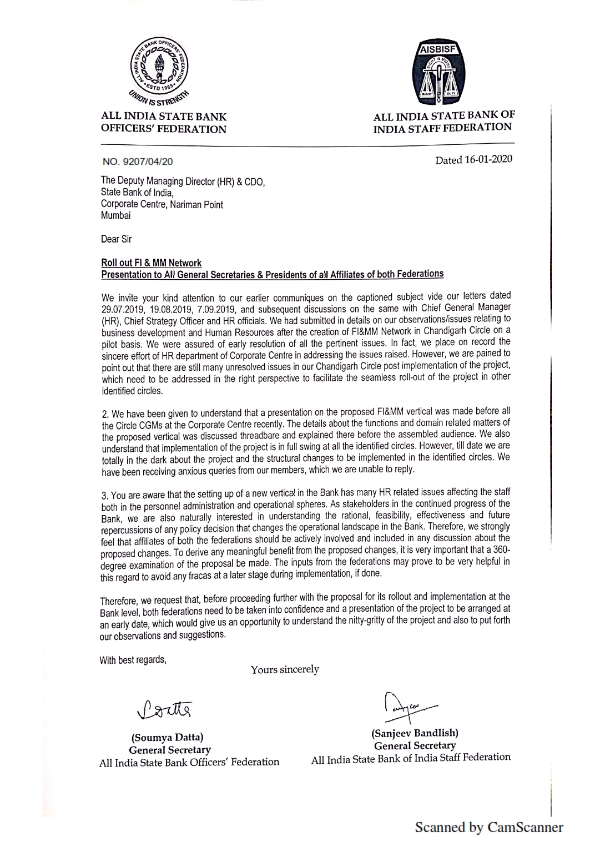 UNQUOTE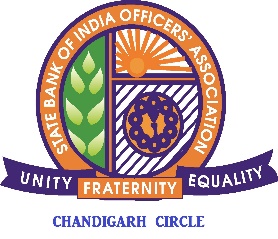 STATE BANK OF INDIA OFFICERS’ ASSOCIATIONCHANDIGARH CIRCLEC/O State Bank of India, Local Head Office, Sector 17, ChandigarhContact Nos. : 0172-4567134-133-135, Fax:2670812 Email: sbioa.chd@sbi.co.inwww.sbioacha.org